Sandhill View Academy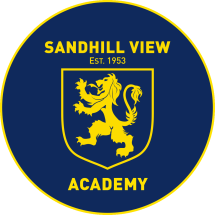 PROVIDER ACCESS POLICYIntroductionThis policy statement sets out the Academy’s arrangements for managing the access of providers to pupils at the Academy for the purposes of giving them information about the provider’s education or training offer. This complies with the Academy’s legal obligations under Section 42B of the Education Act 1997.Student entitlementStudents in Years 8-11 are entitled:To find out about technical education qualifications and apprenticeships opportunities, as part of a careers programme which provides information on the full range of education and training options available at each transition point.To hear from a range of local providers about the opportunities they offer, including technical education and apprenticeships – through options evenings, assemblies and group discussions and taster events.To understand how to make applications for the full range of academic and technical courses.Management of provider access requestsProcedureA provider wishing to request access should contact: Hilary Akien, Director of CareersTelephone: (0191) 5949992 / Email: akien.h@sandhillview.comOpportunities for accessA number of events, integrated into the school careers programme, will offer providers an opportunity to come into school to speak to pupils and/or their parents – please see Appendix 1: Annual Calendar of Events.Please speak to our named Director of Careers to identify the most suitable opportunity for you.  The Academy’s policy on safeguarding sets out the approach to allowing providers into school as visitors to talk to our students.  The Safeguarding Policy is available on our website www.sandhillview.comPremises and facilitiesThe Academy will make the theatre, classrooms or private meeting rooms available for discussions between the provider and students, as appropriate to the activity. We will also make available AV and other specialist equipment to support provider presentations. This will all be discussed and agreed in advance of the visit with the Director of Careers.  Providers are welcome to leave a copy of their prospectus or other relevant course literature with our Director of Careers who will distribute the relevant information to pupils.Last review date:		06.12.2017Person Responsible:		Richard Carr (Head of School)